Индивидуальный маршрут учащихся 10 А класса                                                            принести 9.03.20(13.00-14.00)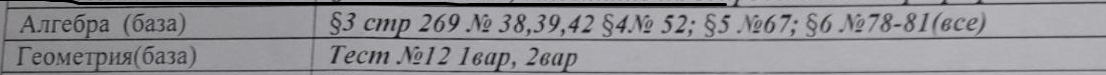 предметЗаданияАнг язык (2 подгр)Стр 102№1,2,3, стр 103№5(а,б),4б, перевести текст на стр 103Анг язык (1 подгр)Стр 105 №3,7 стр 106 №2,4,5,6,8,10,11,12 стр 108 № 1,2,5, стр 110 №1,2,4 стр 112 №5-8ЛитератураОбраз Наташи, Пьера, читать Чехов "Вишневый сад", "Крыжовник",  "Человек в футляре"Русский языкСтр 265-271(прочитать), № 293, 296, стр 263-готовимся к ЕГЭ-выполнить  История РоссииПараграф 28- прочитать.  Выучить конспект, предоставленный учителем.ОбществознаниеПараграф 22 - выучить, ответить на вопросы после параграфаАлгебра(профиль)Параграф 3 №  799-813, 821-836, Параграф 4 № 839,840-848, Параграф 5 № 851-855,Алгебра(база)Параграф 3, стр 269 №38, 39, 42 Параграф 4 №52, Параграф 5 №67, Параграф 6 №78-81Геометрия(профиль)№258-260, 263,265Геометрия(база)Тест №12 1,2 вариантИКТПараграф 21- читать, стр 148 "Система основных понятий" Физика(профиль)Параграф 104-106, упр 19(1-3), в задачнике 11 кл  №1.13-1.19; 1.26-1.29; 1.34-1.36; 3.7-3.13Физика(база)Параграф 106 - прочитать, стр 353 №1-3, Параграф 107 выполнить задачи на стр 356 №1-4ГеографияПараграф 25 - ответить на вопросы после параграфа Биология(профиль)Параграф 9.3- учить конспект, повторить 9.2.4 Биология(база)Параграф 23,24 конспект в тетрадиХимия(профиль)1. Амины, анилин, аминокислоты-по тетрадям2. Долги по темам: "Кислородосодержащие соединения": спирты, альдегиды, кетоны, карб. кислоты, сложные кислотыХимия(база)На листе А4 заполнить таблицуТехнология(дев)Профессиональная деятельность. Разделение и специализация труда. Сферы профессиональной деятельности.- рефератыТехнология(юноши)Работа по творческому проекту: изготовление рамки.Физ-раСообщения: "Актуальность и  популярность здорового образа жизни в современном мире", "Влияние занятий кроссовой подготовкой на развитие выносливости"  ОБЖпрочитать Параграф 40,41 